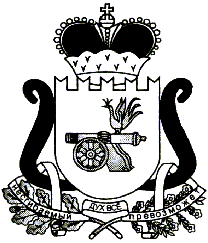                                                 АДМИНИСТРАЦИЯ                       ЛЕОНИДОВСКОГО СЕЛЬСКОГО ПОСЕЛЕНИЯ                   Ельнинского РАЙОНА СМОЛЕНСКОЙ ОБЛАСТИРАСПОРЯЖЕНИЕот  22.05.2018г.    № 61-р                                             О назначении ответственного лица за предоставление информации в Единую государственную информационную систему социального обеспечения (ЕГИССО)В целях реализации постановления Правительства Российской Федерации от 14.02.2017 № 181 «О Единой государственной информационной системе социального обеспечения», в целях осуществления мониторинга за своевременностью и качеством предоставления информации о мерах социальной защиты (поддержки), оказываемых администрацией Леонидовского поселения за счет средств муниципального бюджета, в Единую государственную информационную систему социального обеспечения, в соответствии с Уставом Леонидовского поселения1. Назначить ответственным лицом за предоставление информации  в Единую государственную информационную систему социального обеспечения Специалиста 1 категории Администрации Леонидовского сельского  поселения  Архипову Светлану Викторовну.2. Настоящее распоряжение разместить на официальном сайте Администрации Леонидовского сельского поселения. 3. Контроль за исполнением настоящего распоряжения оставляю за собой.  Глава  муниципального образованияЛеонидовского сельского поселенияЕльнинского района Смоленской области                                  С.М.Малахова